Układ krwionośnyIMIĘ I NAZWISKO ...............................................               KLASA 7 Podkreśl określenia charakteryzujące erytrocyty. Powstają w szpiku kostnym czerwonym, powstają w szpiku kostnym żółtym, powodująkrzepnięcie krwi, biorą udział w walce z zarazkami, przenoszą tlen, żyją 120 dni, nieposiadają jądra, ich jądro jest płatowate, zawierają hemoglobinę, mają właściwości żerne          poruszają się ruchem pełzakowatym.                                                                                                                                         0-3 p.Która kolumna A, B   czy C zawiera prawidłowy zestaw ilości poszczególnych rodzajów komórek krwi- odpowiedź uzasadnij                                                 A                         B                           C.............................................................................................................................................................................................................................................................................................................................................................................................................................................................................                                                                                                                                    0-2p.Na schemacie zaznacz „wędrówkę” krwi w obiegu dużym. (strzałki lub cyfry)                                                                                                                                              0-2p.Jaka jest rola małego obiegu krwi?..............................................................................................................................................................................................................................................................................................................                          	0-2pPodkreśl określenia dotyczące żył:mają zastawkinaczynia o grubych elastycznych ścianachściany naczyń wytrzymałe na duże ciśnienieumożliwiają przepływ krwi tylko w kierunku sercanaczynia o stosunkowo cienkich ścianachbrak zastawekumożliwiają przepływ krwi od serca                                                            0-2p                                                                                                                                               Wybierz prawidłowy wynik ciśnienia krwi:       a. 120/110                b. 120/70              c. 140/70    d. 70/120                          0-1p.                                                                                                                                                                                          Po przeanalizowaniu schematu przenoszenia gazów, odpowiedz na pytania.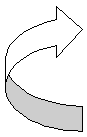 „ +” pobiera,       „-   oddaje        karbaminohemoglobina- połączenie nietrwałe dwutlenku węgla i hemoglobiny, oksyhemoglobina połączenie nietrwałe tlenu i hemoglobinyJaki gaz łączy się z hemoglobiną w płucach?.....................................................................................................................................0-1p.Jak nazywa się substancja, która powstała w wyniku tego połączenia?........................................................................................................................................0-1p. Naczynie krwionośne, które wyprowadza krew z lewej komory to …………………………, naczynie krwionośne które wpada do lewego przedsionka to …………………………                                                                                    0-2pGdzie występują naczynia wieńcowe i jaką funkcję pełnią?………………………………………………………………………………………………………………………………………………………………………………………0-2p.                                                                                          .Komórki krwiIlość w jednymmm3. krwiIlość w jednymmm3. krwiIlość w jednymmm3. krwierytrocyty4.500.0004.000.0002.000.000leukocyty7.00020.0006.000trombocyty300.000300.000350.000